«Подросток и закон».       В группе « Улыбка» было проведено мероприятие «Подросток и закон».       Количество детей-сирот в современных условиях имеет тенденцию роста. Дети, попадая в трудную жизненную ситуацию, нуждается не только в социально-реабилитационной помощи, но и в социально-правовом просвещении. Знать права, уметь ориентироваться в них - необходимо всем.      В процессе занятия учила детей определять различия в понятиях: шалость, злонамеренный поступок, проступок, преступление. Работая с таблицей, «Какие права и ответственность имеет ребёнок по мере взросления» закрепляла знания о правах и ответственности детей.     Дети должны знать не только о преступлениях, но и о ситуациях, которые делают подростков нарушителями закона или жертвами преступников.  Просмотр презентации даёт повод задуматься над ответственностью перед законом и окружающими людьми.     Чем лучше дети знают свои права и обязанности, тем лучше будут  складываться их отношения, и тем увереннее они будут чувствовать себя в сложных условиях современного общества.Воспитатель -  Е.Ф.Пилипчик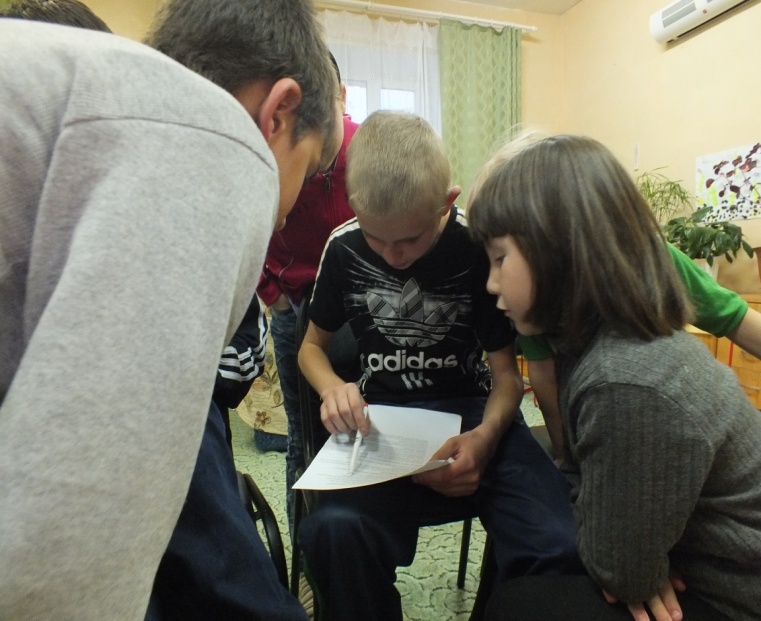 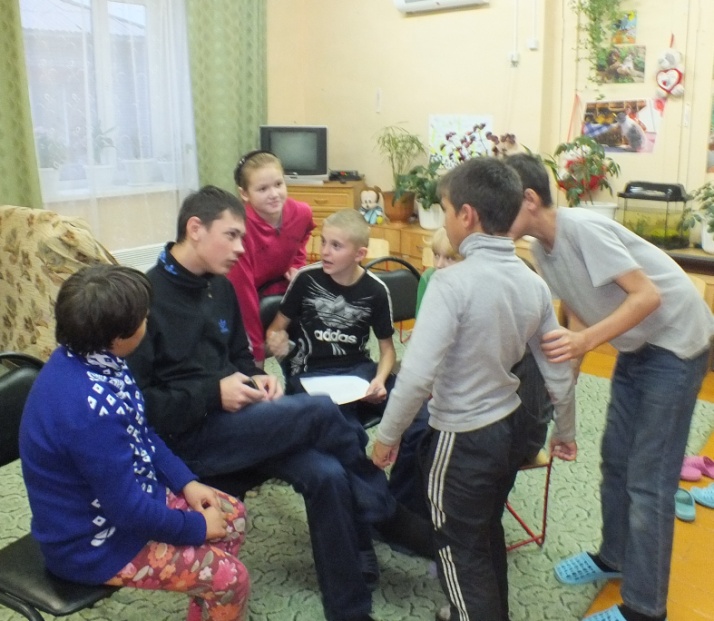 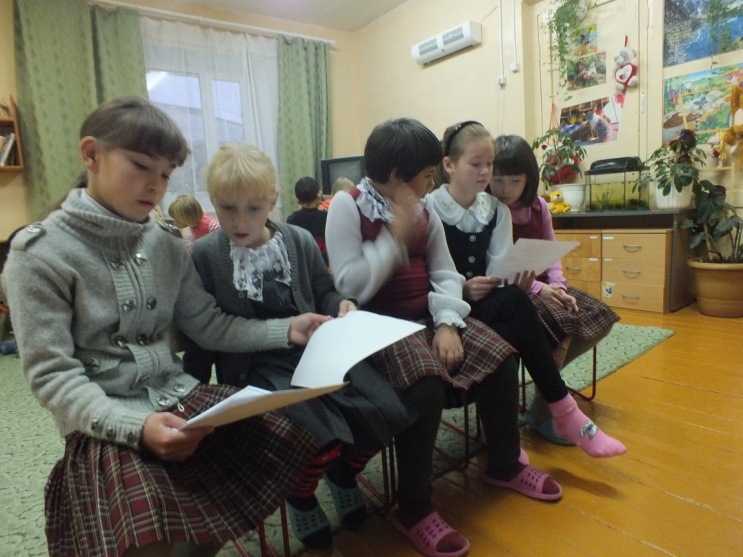 